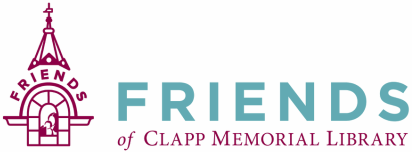 Friends of the Clapp Memorial Library Annual Meeting— October 19, 2018The annual meeting of the Friends of Clapp Memorial Library (FCML) was called to order by Meredith Weiss, Interim Vice-President at 7:02pm. Members signed in on an attendance sheet which will be attached to the official copy of the minutes.A heartfelt thanks to all volunteers for their help and hard work throughout the year and especially during our book sales.Introduction of William McClure, President of the Trustees.Two new trustees are Kerri Shepard and Carole St Amand.A message of thanks from the President: thanks to all of our dedicated volunteers for hard work throughout the year. There have been many, many FCML activities and projects funded this year including:Successful book sales37 library programsMovie LicenseSummer Reading Program15 library passes in addition to a Symphony Hall passLove Your Library MonthElevator maintenance 50% of heating and cooling system upgradeLightingCommunity Foundation – benefits FCML and the community we serveThe Friends Board - Open positions this year:Vice President.  Meredith Weiss nominated, seconded, approved.Treasurer. Brian Mailhot nominated, seconded, approved.Membership Secretary. Terry Rothwell nominated, seconded, approved.Three At-Large Members.  Mike Hoffler, Jane Crutchfield, Jim. Knittel nominated, seconded, approved.Job Descriptions:  Creating job descriptions would help with attracting new volunteers. Put on agenda for November meeting. Assess where this project stands.Meeting adjourned at 7:17pm. Minutes respectfully submitted by Martha DuroShea, Recording Secretary.Next regular monthly meeting on Thursday November 8, 2018